REQUERIMENTO Nº 959/2018Requer Voto de Pesar pelo falecimento da Sra. Jandyra Hoehne Vieira, ocorrido recentemente. Senhor Presidente, Nos termos do Art. 102, Inciso IV, do Regimento Interno desta Casa de Leis, requeiro a Vossa Excelência que se digne a registrar nos Anais desta Casa de Leis voto de profundo pesar pelo falecimento da Sra. Jandyra Hoehne Vieira, no último dia 18 de julho. Requeiro, ainda, que desta manifestação seja dada ciência aos seus familiares, encaminhando cópia do presente à Rua João Lino 1030, Vila Pires.Justificativa:Tinha 85 anos, vindo a falecer no dia 18 de julho do corrente. Era viúva do Sr. Manoel Olyntho Vieira e deixa inconsoláveis os filhos Olynto, Celme e Ilana.Benquista por todos os familiares e amigos, seu passamento causou grande consternação e saudades; todavia, sua memória há de ser cultuada por todos que em vida a amaram.Que Deus esteja presente nesse momento de separação e dor, para lhes dar força e consolo.É, pois, este o Voto, através da Câmara de Vereadores, em homenagem póstuma e em sinal de solidariedade.Plenário “Dr. Tancredo Neves”, em 18 de julho de 2.018.Gustavo Bagnoli-vereador-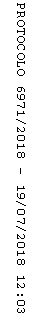 